Publicado en Las Palmas el 16/01/2017 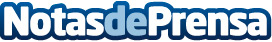 Terapia de pareja, de los problemas más comunes en nuestra sociedadNo es ninguna fantasía mencionar que los problemas de pareja son de los que más sufren las personas. Normalmente no nos damos cuenta de ello, porque son situaciones que se mantienen en la intimidad de la parejaDatos de contacto:Carlos Rodríguez-Valdés RoqueNota de prensa publicada en: https://www.notasdeprensa.es/terapia-de-pareja-de-los-problemas-mas-comunes Categorias: Sociedad Canarias http://www.notasdeprensa.es